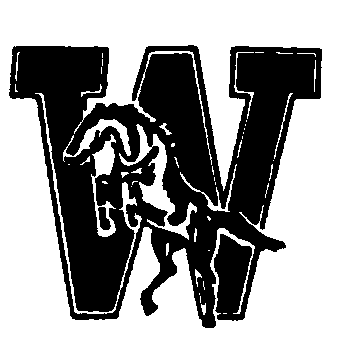 Earle B. Wood Middle SchoolParent-Teacher Association (PTA)Dear Parents and Families, Welcome to Earle B. Wood’s PTA!  We are Robbin Brinkhoff and Mary Carvajal, your PTA co-presidents for the 2016-2017 school year. For those new to middle school, being a part of the PTA is one of the best ways to stay current on what’s happening in and around Wood.  Middle school students don’t often relay quite as much information as they did in elementary school, so the PTA becomes a vital link between home and school. Our meetings are on the second Tuesday of each month, and they are attended by administrators and teachers. Taking part in the meetings is a great way to become familiar with the workings of our school.The main goal of the PTA is to support our students, parents, and staff by disseminating information and establishing and promoting enrichment programs such as the Cultural Art Assemblies, Mock Trial, Battle of the Books and Science Night.YOU have a place in our PTA! Whether it be by taking on a leadership position, contributing to fundraisers, helping with staff appreciation, or attending our monthly meetings in the media center, we welcome you to be a part of it.  So, how do you get started?Become a member – Go to https://wood-pta.membershiptoolkit.com/ where you can pay your dues, enter your family information in the PTA directory, and contribute to the Buy Nothing Fundraiser.  Or complete the membership form found in this packet and return it with your check to the front office.Get involved. Become a volunteer: email mustangvolunteer@gmail.com with any interest you have or to get on the Signup Genius list.Sign up for eWood, our PTA email list serve for important information on academic and extracurricular activities such as testing schedules, SGA dances, and even the morning announcements our children hear each day.Plan to attend our first PTA meeting on Tuesday, September 13th at 7 p.m., where content area lead teachers will be there to answer any questions you may have.We look forward to seeing you there!  Feel free to contact either of us with any questions or ideas.Sincerely, Robbin Brinkhoff robbin.brinkhoff@gmail.com     Mary Carvajal MBCarvajal95@gmail.com              301.908-8867	301-871-2107